KАРАР                                                          	                                  РЕШЕНИЕ«25» апрель 2018й.                           № 181/28                              «25»апреля 2018г.О предложении кандидатуры Султановой Лады Ликандровны  для назначения в  резерв составов участковых комиссий избирательных  участков  территориальной избирательной комиссии муниципального района Янаульский район Республики Башкортостан с правом решающего голосаВ связи с формированием участковых избирательных комиссий для проведения выборов и референдумов на территории  муниципального района Янаульский район Республики Башкортостан. В соответствии с частью 4  статьи 27 Федерального закона «Об основных гарантиях избирательных прав и права на участие в референдуме граждан Российской Федерации»  Совет сельского поселения Байгузинский сельсовет муниципального района Янаульский район Республики Башкортостан РЕШИЛ:	1. Предложить территориальной избирательной комиссии муниципального района Янаульский район Республики Башкортостан в резерв составов участковых комиссий избирательных  участков  территориальной избирательной комиссии муниципального района Янаульский район Республики Башкортостан с правом решающего голоса Султанову Ладу Ликандровну, 15 июля 1972 года рождения, среднее общее, Байгузинская средняя школа, с.Байгузино, 1989 году, ОПС с.Айбуляк, почтальон, государственным и муниципальным служащим не является, опыта работы в избирательных комиссиях не имеет, 452823, Республика Башкортостан, Янаульский район, с.Ямбаево, улица Дорожная, дом 35, 8(917)3557092. 2. Направить данное решение в территориальную избирательную комиссию муниципального района Янаульский район Республики Башкортостан в срок до 17  мая  2018г. Глава сельского поселенияБайгузинский сельсовет муниципального района Янаульский район Республики Башкортостан                                       З.З.Ханов  БАШKОРТОСТАН  РЕСПУБЛИКАHЫЯNАУЫЛ  РАЙОНЫ МУНИЦИПАЛЬ РАЙОНЫНЫN БАЙFУЖА  АУЫЛ СОВЕТЫ АУЫЛ БИЛEМEHЕ  СОВЕТЫ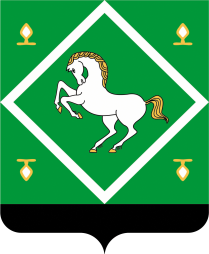 совет сельского поселения байгузинский сельсовет МУНИЦИПАЛЬНОГО  районаЯНАУЛЬСКИЙ РАЙОН РеспубликИ Башкортостан 